Rundschreiben an Mitarbeiter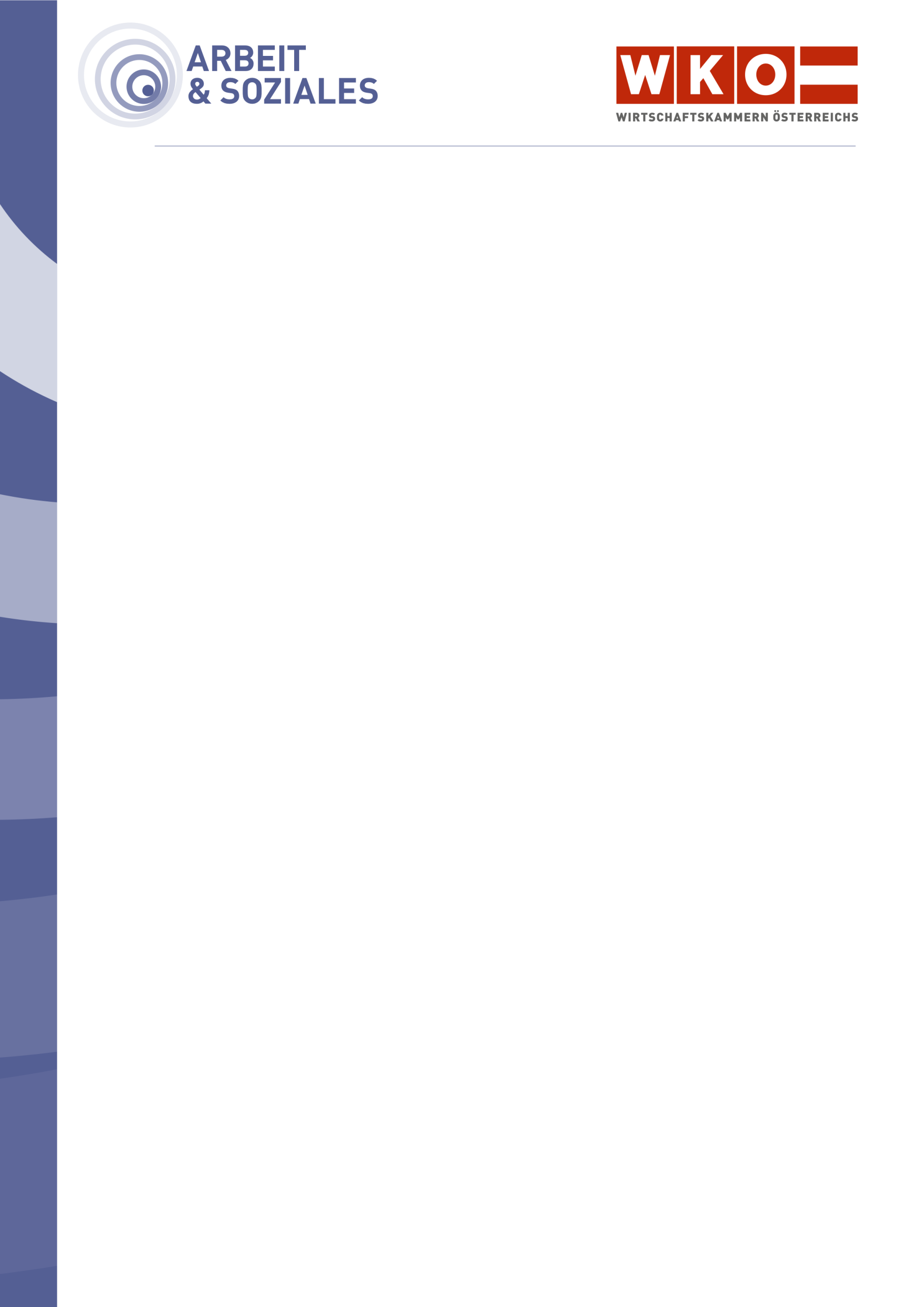 WICHTIGER HINWEIS:Um die Gefahr zu reduzieren, dass Sie unpassende Vertragsmuster verwenden oder Vertragsmuster in gesetzwidriger Weise abändern, ersuchen wir Sie aber, folgende Tipps zu beachten: Überprüfen Sie zuerst, ob das verwendete Vertragsmuster für Ihren arbeitsrechtlichen Sachverhalt passt!Nehmen Sie Änderungen nur in unbedingt notwendigem Ausmaß vor! Die Texte sind an die Bedürfnisse der Arbeitgeber angepasst und nützen die sich bietenden gesetzlichen (und kollektivvertraglichen) Möglichkeiten für Arbeitgeber aus.Im Falle von Unklarheiten wenden Sie sich bitte unbedingt an Ihren arbeitsrechtlichen Berater in der Wirtschaftskammer! Dieser kann Ihre konkreten Textentwürfe durchsehen und auf ihre Gesetzmäßigkeit überprüfen.Dieses Muster ist ein Produkt der Zusammenarbeit aller Wirtschaftskammern. Bei Fragen wenden Sie sich bitte an:Burgenland Tel. Nr.: 0590 907-2330, Kärnten Tel. Nr.: 0590 904, Niederösterreich Tel. Nr.: (02742) 851-0,Oberösterreich Tel. Nr.: 0590 909, Salzburg Tel. Nr.: (0662) 8888-397, Steiermark Tel. Nr.: (0316) 601-601,Tirol Tel. Nr.: 0590 905-1111, Vorarlberg Tel. Nr.: (05522) 305-1122, Wien Tel. Nr.: (01) 51450-1620Hinweis: Diese Information finden Sie auch im Internet unter http://wko.at. Alle Angaben erfolgen trotz sorgfältigster Bearbeitung ohne Gewähr. Eine Haftung der Wirtschaftskammern Österreichs ist ausgeschlossen. Bei allen personenbezogenen Bezeichnungen gilt die gewählte Form für beide Geschlechter!Von der (im Folgenden Arbeitgeber genannt)analle ArbeitnehmerRundschreibenBetrifft: Abfertigung Neu – Auswahl der MV-KasseNach dem Betrieblichen Mitarbeitervorsorgegesetz gelten für Arbeitnehmer, deren Arbeitsverhältnis ab dem 1. Jänner 2003 beginnt, neue Abfertigungsbestimmungen.Auf vor dem 1. Jänner 2003 in das Unternehmen eingetretene Arbeitnehmer finden die neuen Abfertigungsbestimmungen anstelle der Abfertigungsregelungen des Angestelltengesetzes bzw. Arbeiter-Abfertigungsgesetzes nur dann Anwendung, soweit dies schriftlich mit dem betroffenen Arbeitnehmer vereinbart wird.Gemäß § 10 des Betrieblichen Mitarbeitervorsorgegesetzes teilen wir Ihnen mit, dass wir beabsichtigen, für alle Angestellten Arbeiterauf deren Arbeitsverhältnis die neuen Abfertigungsbestimmungen anzuwenden sind, die nachstehend genannte MV-Kasse auszuwählen: ......................................................................................................................................................................  Falls nicht zutreffend, bitte streichen!Firma ............................................................................................................................................,am ..............................OrtDatum................................................................................................Arbeitgeber